APPLICATION FORM FOR SEEKING METEOROLOGICAL DATATo		  The Chief Scientific Officer  Directorate of Science and Technology  Government of Mizoram  MINECO, AizawlSubject		: Application for meteorological dataSir,		With reference to the subject cited above, I would like to state that I needed the meteorological data mentioned below from your esteemed directorate. I would be very grateful if you could kindly give me the same.Requested Data	: Rainfall			Temperature   Relative Humidity 		Wind SpeedRequested Period	: __________________________________________________Requested Location	: __________________________________________________Purpose To Use Data	: __________________________________________________Requested by		:-		Name		: __________________________________________________		Address	: __________________________________________________Designation	: __________________________________________________Institution/Company	: __________________________________________________Email address		: __________________________________________________Phone Number	: __________________________________________________Date : ________________		Signature:Place: ________________		Name	   : (___________________________________)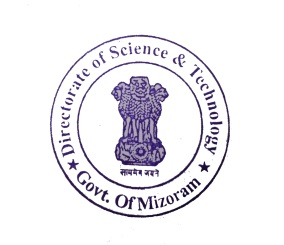 